The public is requested to fill out a "Speaker Card" to address the Board on any item of the agenda prior to the Board taking action on an item.  Comments from the public on Agenda items will be heard only when the respective item is being considered. Comments from the public on other matters not appearing on the Agenda that are within the Board's subject matter jurisdiction will be heard during the Public Comment period.  Public comment will be limited to 1 or 2 minutes per speaker, unless waived by the presiding officer of the Board. The right to combine speaking time if multiple requests are made into a single limited time is reserved.  As a covered entity under Title II of the Americans with Disabilities Act, the City of  does not discriminate on the basis of disability and upon request, will provide reasonable accommodation to ensure equal access to its programs, services, and activities.  Sign language interpreters, assistive listening devices, or other auxiliary aids and/or services may be provided upon request. Reports and other committee reference materials may be seen on our website under each committee's meeting agenda. Agendas are posted publicly in the window of the Sherman Oaks Public Library,  Oaks, CA 91423. Printed copies of Board and committee agendas can be obtained by sending a written public records request after the document has been published to  Oaks 91413. A check for $1 plus 10 cents per page plus 49 cents postage made out to the City of  must be included with the request. If additional payment is required, you will be notified.AGENDAWelcome and Call to Order  -  Ron Ziff,  President                                       Roll CallPledge of AllegianceApproval of Minutes of previous meetingGuest Speaker – LAPD Deputy Chief Van Nuys – John Sherman Comments by LAPD SLO’s, Public Officials and staffPresident’s Report   	Swearing in of Tish Lawrence for Business Seat Area 2Public Comment: Comments by the public on non-agenda items within SONC’s        jurisdiction
               9.   Treasurer’s Report and Finance Committee– Tom Capps, Treasurer    Approve the Monthly Expense Report for the Month Ending May 31, 2017. Action Item.Amend and approve a revision to the current budget approved on February 13, 2017 to align all budget line items to reflect the expenditures at the end of the fiscal end on June 30, 2017. Action Item.Approve an expenditure of up to $5,000 for the July and August Movies in the Park from the 2017-2018 Budget and Funding – Action item. Preview of Finance Committee meeting for June 29. 10.  Committee reports   A.     Land Use Committee Report- Jeff Kalban, Chair          1.   Updates on pending development projects in  Oaks
  B. Report of the Working Group on Marijuana Regulations for  –         Action item – Sue Steinberg, Chair CF 14-0366 (see motion below).                        C.  Traffic & Transportation Committee – Avo Babian                       D.  Outreach Committee- Garett Ross, ChairA. Update on SONC Movies in the ParkB. Sign ups for Saturday June 24 film showing          E.   Green & Beautification Committee – Avo Babian, Co-chair                     F.   Public Safety Committee – Kristin Sales & Melissa Menard, Co-chairs          G.  . Homeless Liaison – Rami Frankl         H. Purposeful Aging Liaison-  Sherry Revord, SONC Liaison           I. Film Liaison – Michael Binkow          J.  Budget Advocates – Howard Katchen, SONC representative              11.    Announcements on items within SONC’s jurisdiction                           Next Board meeting July 10, location to be announcedAdjournMotion from the Marijuana Working Group: The Sherman Oaks Neighborhood Council supports the implementation of a Regulatory Permit System to protect Sherman Oaks from the cultivation of marijuana, as well as the over-concentration of Marijuana Related Businesses (MRB), with an emphasis on providing protections for sensitive communities, such as schools, parks, religious institutions.  We are concerned about the oversaturation, proliferation and illegal operation of marijuana businesses, which is a major concern to many of our community members. We support an enhanced regulatory framework and stronger enforcement mechanisms for marijuana-related businesses. We do not support a ban on MRBs altogether because it is unrealistic.A regulatory framework should include a permit/licensing system that would:require an annual renewal; impose safety-related operating requirements;impose operating requirements such as: the use of licensed security guards; designated hours of operation from 8 a.m. to 8 p.m.prohibition against sales of alcohol and/or tobacco;prohibition against on-site alcohol and/or tobacco consumption;installation of adequate odor control devices and ventilation systems;limitations on access to minors; and, mandatory inspections by LAPD, Department of Building & Safety, and Office of Finance.We support locational restrictions including zoning designation and separation requirements to avoid clustering of MRBs. This would include a robust Conditional Use permitting process to allow community stakeholders the opportunity of oversight and review of all MRB requests.In particular, we support the limiting of the manufacturing and commercial cultivation of marijuana to M Zones only; and We support limiting the number of MRBs in  Oaks, restricting these businesses to no more than one per 2,500-foot radius of one another.Additionally, we support limiting the number and type of MRB permits that are issued throughout the City of .We request more efficient and effective enforcements mechanisms for closing illegal businesses and sanctioning non-compliant activities. The Sherman Oaks Neighborhood Council requests a Community Impact Statement be added to Council File 14-0366-S5 for consideration by the Rules, Elections, Intergovernmental Relations and Neighborhoods Committee in response to the October 2, 2016 letter from Councilmember Herb Wesson regarding marijuana (cannabis) regulations in Los Angeles. Officers:Ron Ziff, President Bus-6 Jeff Hartsough, 1st Vice Pres.CI-2 Sue Steinberg, 2nd Vice Pres Bus.4Tom Capps, Treasurer, Res. 2  Avo Babian, Secretary, Bus. 5 Board Members:Garett Ross, Res. 1Levon Baronian, Bus-1Kristin Sales,  CI-1Howard Katchen, Res. 3Raphael Morozov, Bus.3Richard Marciniak, CI-3 Lisa Petrus, Res. 4Sidonia Lax, CI-4Vacant, Res-5Sherry Revord, CI-5Jill Banks Barad, Res. 6Melissa Menard, CI-6Michael Binkow, Res. 7Neal Roden, Bus-7Jeffrey Kalban, CI-7 OAKS NEIGHBORHOOD COUNCIL Oaks, CA 91413(818) 503-2399www.shermanoaksnc.orgOR CONTACTDepartment of Neighborhood Empowerment linked through our website under "Resources"Officers:Ron Ziff, President Bus-6 Jeff Hartsough, 1st Vice Pres.CI-2 Sue Steinberg, 2nd Vice Pres Bus.4Tom Capps, Treasurer, Res. 2  Avo Babian, Secretary, Bus. 5 Board Members:Garett Ross, Res. 1Levon Baronian, Bus-1Kristin Sales,  CI-1Howard Katchen, Res. 3Raphael Morozov, Bus.3Richard Marciniak, CI-3 Lisa Petrus, Res. 4Sidonia Lax, CI-4Vacant, Res-5Sherry Revord, CI-5Jill Banks Barad, Res. 6Melissa Menard, CI-6Michael Binkow, Res. 7Neal Roden, Bus-7Jeffrey Kalban, CI-7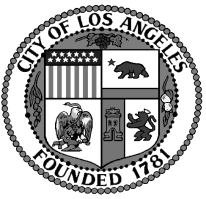  Oaks Neighborhood CouncilSONCBOARD MEETINGMonday, June 12, 20176:30 p.m. Auditorium Oaks OAKS NEIGHBORHOOD COUNCIL Oaks, CA 91413(818) 503-2399www.shermanoaksnc.orgOR CONTACTDepartment of Neighborhood Empowerment linked through our website under "Resources"